Hello everyone !Rituels Anglais À loral     : Whats the date today ? Today is … 	Yesterday was … 	Tomorrow will be … How are you ? I am ………………………Phrase du jour « Tu participes à un jeu TV et tu gagnes la chambre de tes rêves. Décris là. »Je te rappelle que les phrases doivent impérativement contenir le moins possible d’erreurs !Tape ton texte sur l’ordinateur et envoie-le moi ou rédige-le sur la feuille de classeur que tu as commencée. Grammaire : Le groupe nominal et ses expansions Complète le tableau suivant. Tu peux t’aider de la leçon. GeometryName these triangles : isosceles, equilateral, scalene, right angle. Look at the marks !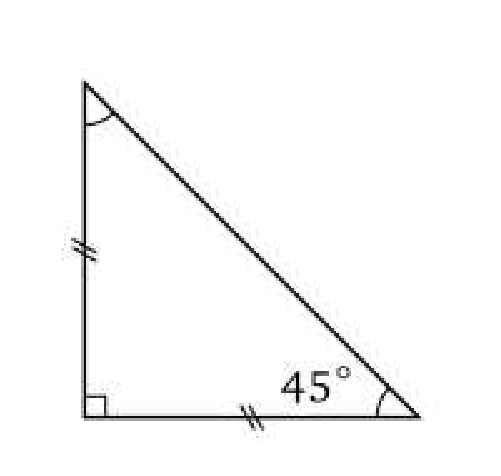 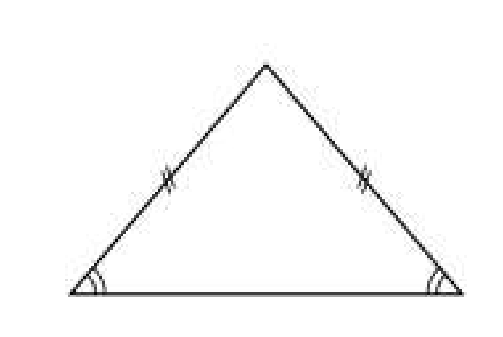 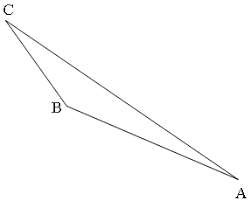 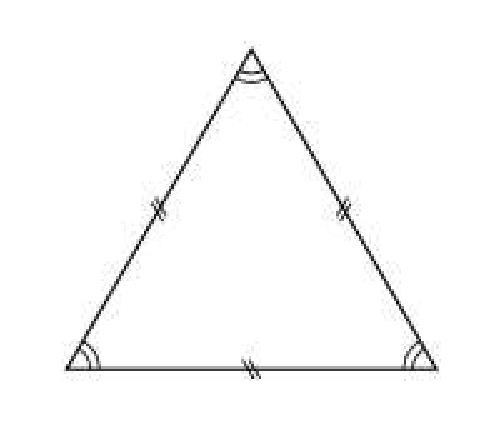 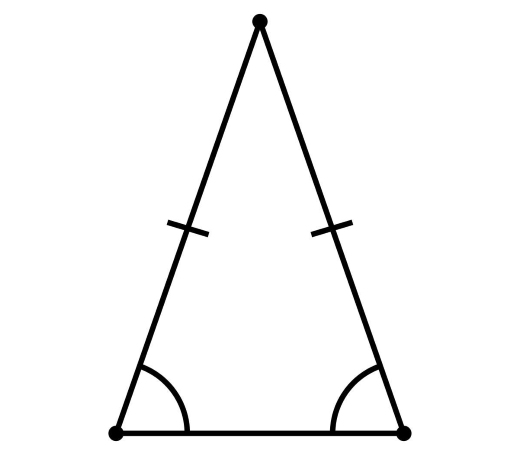 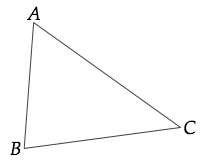 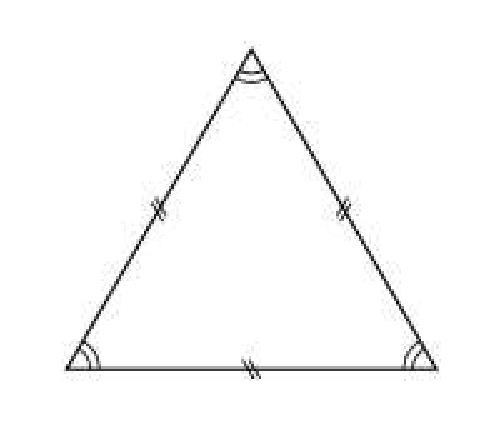 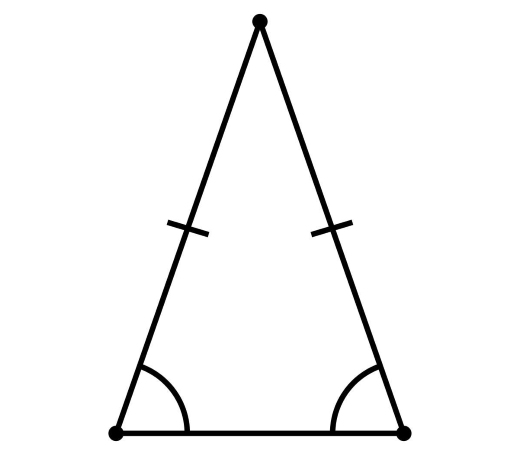 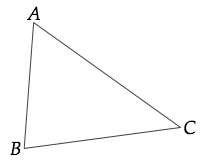 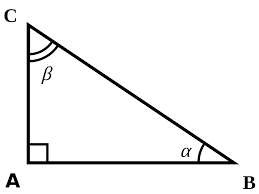 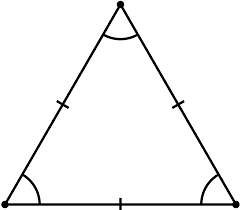 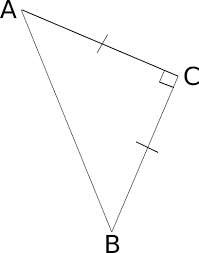 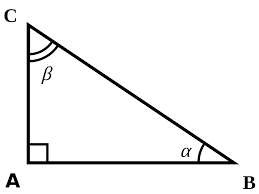 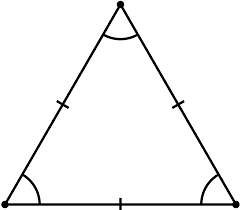 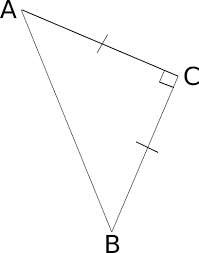 On a white sheet of paper, trace these triangles.Trace an equilateral triangle named DOG. DO = OG = GD = 6,5 cm.Trace an isosceles triangle named CAT. CA = AT = 8 cm and TC = 5,5 cm.Trace a scalene triangle named COW. CO = 8 cm ; OW = 6cm ; WC = 4 cm.Trace a right angle triangle named ANT. N is the right angle.AN = 9,5 cm and NT = 4,5 cm	How long is [AT] ? __________________ cm English Sing « If youre happy » with the music and the lyrics ! Nous avons commencé l’album « From Head to Toe » en classe. Relis lhistoire à voix haute et cette fois-ci va jusqu’à la fin. Complète la fiche (envoyée en pièce jointe).Entraîne toi à lire l’histoire aux membres de ta famille. Tu es parfaitement capable de la raconter j’en suis sûre ! Un peu d'orthographe !Entre les deux propositions, surligne celle qui convient dans ce texte de R. Boisset. Victoire - Plus que dix mètres... Mes (jembes/jambes) commencent à s'alourdir, (mai/ mais) qu'importe ! Je suis en (tète/tête) et le fil (blanc/blan) est là, (à/a) quelques foulées. Je (sent/sens) mon cœur battre et retentir (dans/dent) ma poitrine sous le (coup/cou) de l'émotion (devand/devant) la victoire si proche. J'(ai/est) besoin de (respiré/respirer). J'ouvre la bouche toute grande, car (ce/se) que j'aspire, ce n'est pas seulement l'air qui (remplie/remplit) mes (poumon/poumons), (s'est/c'est) le stade entier qui s’engouffre en moi... Gagné ! J'ai (gagné/gagner) ! Bon courage à toi et à demainGroupe nominal minimalGroupe nominal + adjectif qualificatifGroupe nominal + complément du nomGroupe nominal + proposition subordonnée relativela fenêtrele chat noirle bateau à voilesle vélo que tu mas prêtédes oiseauxle petit garçon la chemise à rayuresLes baguettes que vous aimez________________ ________________     ____________________________________________ _______________________________________________________________